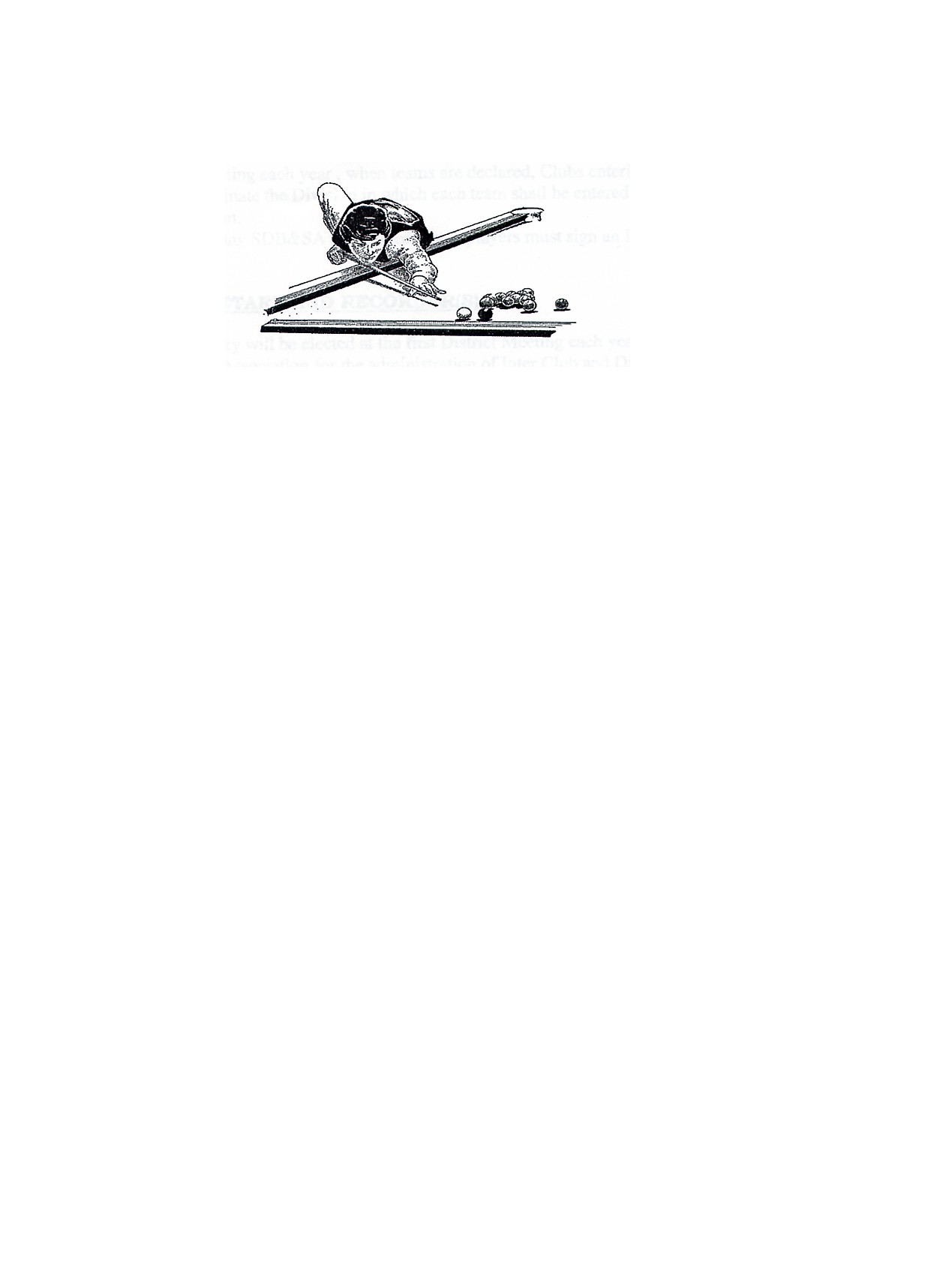 SHOALHAVEN DISTRICT BILLIARDS & SNOOKER ASSOCIATIONMinutes of the district meeting held at EX-SERVOS 5TH OCT Meeting opened  7.15 pm……APOLOGIES: NILCOMMITTEE IN ATTENDANCE: Bernie Gartner (President)Steve Scott (vice President)SueDavis (treasurer)Mal Davis (match secretary)Di Hallett (secretary)DELEGATES IN ATTENDANCE:Tony Rapps    Bomo Bowling club Peter Clarke     St Georges BasinDuncan McArthur  Bomo Bowling clubPREVIOUS MINUTES ACCEPTED AS READ: Moved:  T Rapps                         Seconded: P ClarkeBUSINESS ARISING FROM PREVIOUS MINUTES:The bringing down or up  a player to be discussed in general businessCORRESPONDANCE: nilTREASURERS REPORT (as of) (Sue Davis)Current Bank Balance: -	$7358.94Sue explained that there was no moneys given for the memorial trophyDi asked about the presentation . How much money to spend sue explained last year the price per person was $23.50 per head and 78 attended last year so cater for about 80Visitors pay $25 Mal said.No band required but Di said she will put a disc jockey on	Moved: D Hallett Seconded: T.RappsBUSINESS ARISING FROM TREASURERS REPORT: Nil.RECORDERS REPORT NILMATCH SECRETARY REPORT (Mal Davis) read by T RappsHANDICAPPERS REPORT NILGENERAL BUSINESSMal explained that he will not have a c grade next year because he can’t get the playersReason being at the July meeting it was decided that substitute players going up or down all year but not in the finalsWe had only 2 players for a final and asked for the date to be changed as the A grade had changed theirs but we were deniedPeter agreed that substitute players should be able to play in the finals if they have played an amount of games in that team throughout the yearMal explained that there is no benefit for a c grade to go up and help out a team to play off scratchDi suggested to bring back handicaps Mal told how well this year went and now we have a good record of how players wentMaybe at the AGM it will be suggested that a player that has won 67% give a startAnd below 35% get points givenDuncan was annoyed by the foul miss call on him was wrong when he played at Sussex for the finalsA suggestion from Mal asked the foul miss should be abolished which will be addressed at the AGMDi to Email all clubs requesting that all perpetual trophys be returned for engraving ASAP return to Mals home address 139 Cambewarra Rd BomaderryMeeting closed 8.25pmALL WELCOMEto the Presentation 25th NovemberAt Currarong bowling club at 7pmNext meeting is the AGM TUES 5th Dec at St Georges Basin 7pm( please note not thurs )You are all required to attend to determine what happens next yearContact Email : snooker@sdbsa.com.auPresident : Bernie Gartner
Phone : 44229293
Mobile : 0410 824 765
Email : bergar003@gmail.comVice President: Steve Scott
Phone :
Mobile : 0431 058 808
Email : c.scott007@bigpond.comSecretary : Di Hallett
Mobile :
Email: diandnicey@hotmail.comTreasurer : Sue Davis
Phone : 4422 9732
Mobile :0417 427 562
Email : s00s.0903@yahoo.com.auRecorder : Dave Hazell
Mobile: 0423 197459
Email: david-hazell@live.comMatch Secretary : Mal Davis 
Phone : 4422 9732Email : s00s.0903@yahoo.com.au